ЛУЦЬКА РАЙОННА  РАДА  ВОЛИНСЬКОЇ  ОБЛАСТІРІШЕННЯПро внесення змін в рішення  Луцької районної ради від 12.02.2021 №4/11Відповідно до пункту 20 частини 1 статті 43, пункту 5 статті 60, Закону України «Про місцеве самоврядування в Україні», рекомендацій постійної комісії районної ради з питань депутатської діяльності, місцевого самоврядування, захисту прав людини, законності, боротьби із злочинністю та корупцією від 23.09.2021 №4/11 «Про проєкт рішення «Про внесення змін в рішення Луцької районної ради від 12.02.2021 №4/11», районна рада вирішила:1.Скасувати додаток 3 до рішення Луцької районної ради від 12.02.2021 №4/11 «Про передачу об’єктів та майна спільної власності територіальних громад сіл, селищ та міст Луцького району Волинської області у комунальну власність відповідних сільських, селищних, міських рад територіальних громад Луцького району».2. Контроль за виконанням цього рішення покласти постійну комісію районної ради з питань депутатської діяльності, місцевого самоврядування, захисту прав людини, законності, боротьби із злочинністю та корупцією.Голова районної ради                                              Олександр ОМЕЛЬЧУКМатвійчук  728092Дата оприлюднення  05.10.202130.09.2021Луцьк№ 7/23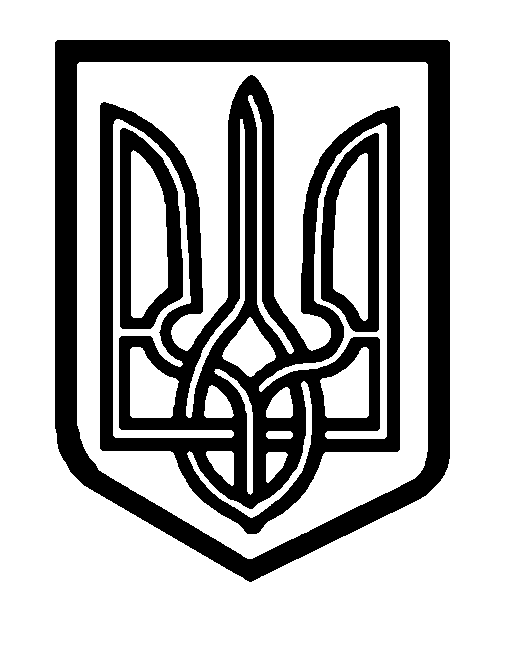 